ปีที่ 4 ฉบับที่ 1 / 2560 – 2561 วันพุธที่ 5   กรกฎาคม    2560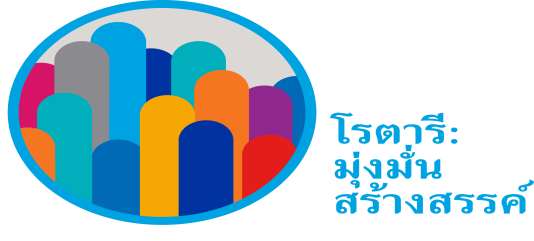 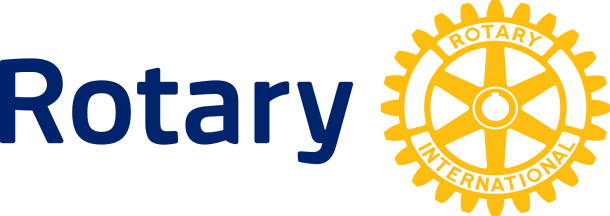 สารสโมสรClub  bulletinสโมสรโรตารีพรหมเทพภูเก็ต ภาค 3330 โรตารีสากลRotary Club of Promthep Phuket District 3330 R.I.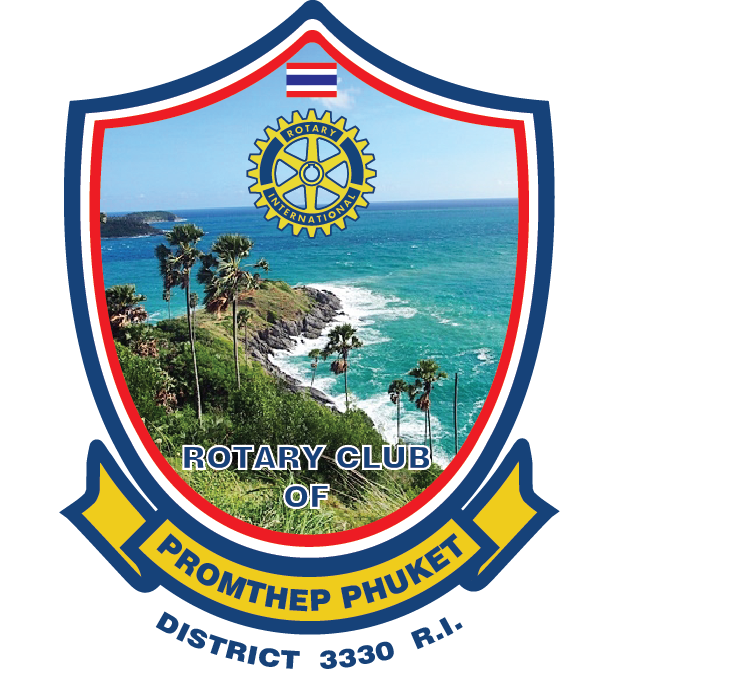 ฉบับปฐมฤกษ์  ปีบริหาร  2560-2561ประชุมทุกวันพุธ    เวลา    20.00 น.    ณ   ห้องศักดิเดช   โรงแรมคาทีน่า   จังหวัดภูเก็ตwww.facebook.com/r.c.promthepphuket(Final 2) กำหนดการพิธีสถาปนาคณะกรรมการบริหารสโมสรปี 2560-2561สโมสรโรตารีภูเก็ตเซ้าท์ สโมสรโรตารีชิโนภูเก็ต สโมสรโรตารีพรหมเทพภูเก็ตวันพุธที่ 5 กรกฎาคม 2560 ณ ห้องแกรนด์บอลลูม โรงแรมเพิร์ล จังหวัดภูเก็ตลงทะเบียนและรับประทานอาหาร18.00-19.00น.	• ลงทะเบียน รับประทานอาหาร (โต๊ะจีน)  	• Acoustic Music โดย ครูเจี๊ยบ ระหว่างรับประทานอาหารพิธีเปิดการประชุม19.00 น.	• (พิธีกร Voice Over) นำเข้าสู่พิธีสถาปนานายกสโมสรและคณะกรรมการบริหารสโมสร               ปี 2560-2561  ของ สโมสรโรตารีภูเก็ตเซ้าท์  สโมสรโรตารีชิโนภูเก็ต และ  สโมสรโรตารี                พรหมเทพภูเก็ต									 • (พิธีกร Voice Over) ชมวีดิทัศน์ “100 ปีมูลนิธิโรตารี” (4.32 นาที)• ขบวนเชิญธงชาติและธงโรตารีขึ้นสู่เวที	โดย พิธีกร Voice Over & Soundเชิญธงชาติไทย			โดย ผชภ. เทมส์ ไกรทัศน์	  	เชิญธงชาติเกาหลี			โดย นย. จากเกาหลี		เชิญธงชาติมาเลเซีย			โดย นย. จากมาเลเซีย	 	เชิญธงโรตารีสากล			โดย AG. Walter Wyler	  	เชิญธงโรตารีภูเก็ตเซ้าท์		โดย นย. มนต์สิริ ณ นครเชิญธงโรตารีชิโนภูเก็ต		โดย นย. สุรฉัตร เอี๋ยวสกุล		เชิญธงโรตารีพรหมเทพภูเก็ต		โดย นย. สุวิทย์ กรุณา • เคาะฆ้อง เปิดการประชุม			โดย อนพ. ภัสพร ทีปเทียนงาม						       อนพ.นัฐพงศ์ วิสุทธิผล		• เคารพธงชาติ ไทย เกาหลี มาเลเซีย และ ธงโรตารี	• พิธีกรแนะนำตัวเอง				โดย ผชภพ. ฐกฤต บุตรรุ่งโรจน์							และ อน. กนกกร พฤกษกิจ	• พิธีรำลึกในพระมหากรุณาธิคุณ ร.9		โดย ท่านบุญจวน พานิช	  และนำดื่มถวายพระพรชัยมงคล ร.10		        ผู้พิพากษาหัวหน้าคณะ ในศาลจังหวัดภูเก็ต	• นำดื่มแด่โรตารีสากล				โดย ผวภ.นพ.พีระ ฟาร์มไพบูลย์							        ผู้ว่าการภาค 3330 โรตารีสากล 	• แนะนำแขกเยี่ยมสโมสร			โดย ผชภพ. ฐกฤต บุตรรุ่งโรจน์และ อน. กนกกร พฤกษกิจ• กล่าวต้อนรับแขกในนามจังหวัดภูเก็ต	โดย ท่านธีระ อนันตเสรีวิทยา       รองผู้ว่าราชการจังหวัดภูเก็ตนายกสโมสร ปี 2559-2560  อำลาตำแหน่ง สโมสรโรตารีพรหมเทพภูเก็ต (9 นาที)19.40 น.	• ชมวิดิทัศน์ผลงานกิจกรรมปี 2559-60 ของ สโมสรพรหมเทพภูเก็ต (3 นาที)	• อนพ. นัฐพงศ์ วิสุทธิผล กล่าวอำลาตำแหน่ง   ขอบคุณคณะกรรมการบริหารสโมสร สมาชิกสโมสร   ขอบคุณบุคคลนอกที่ให้ความร่วมมือในโครงการบำเพ็ญประโยชน์	• อนพ. นัฐพงศ์ วิสุทธิผล  มอบโลห์เกียรติยศบุคคลที่ให้ความร่วมมือในโครงการบำเพ็ญ    ประโยชน์แก่ คุณไพทูลย์ ศิลปะวิสุทธิ์ ผู้จัดการอาวุโส บริษัทกลางคุ้มครองผู้ประสบภัยจากรถ  จำกัด สาขาภูเก็ต• นยก.ประจวบ ไมพานิช มอบของขวัญขอบคุณ อนพ.นัฐพงศ์ วิสุทธิผล ในนามสมาชิกสโมสร  โรตารีพรหมเทพภูเก็ต  สโมสรโรตารีชิโนภูเก็ต (6 นาที)19.49 น.	• ชมวิดิทัศน์ผลงานกิจกรรมปี 2559-60 ของ สโมสรชิโนภูเก็ต (3 นาที)	• นยก.ก้องศักดิ์ คู่พงศกร เป็นตัวแทน อนพ. จักรพันธ์ จิตต์สมบูรณ์    กล่าวขอบคุณคณะกรรมการบริหารสโมสร สมาชิกสโมสร  สโมสรโรตารีภูเก็ตเซ้าท์ (10 นาที)19.56 น.	• ชมวิดิทัศน์ผลงานกิจกรรมปี 2559-60 ของ สโมสรภูเก็ตเซ้าท์ (3 นาที)	• อนพ. ภัสพร ทีปเทียนงาม กล่าวอำลาตำแหน่ง   ขอบคุณคณะกรรมการบริหารสโมสร สมาชิกสโมสร   ขอบคุณบุคคลนอกที่ให้ความร่วมมือในโครงการบำเพ็ญประโยชน์		• อนพ. ภัสพร ทีปเทียนงาม  มอบโลห์เกียรติยศบุคคลที่ให้ความร่วมมือในโครงการบำเพ็ญ  ประโยชน์ให้แก่   1. อัยการบัณฑูร ทองตัน – ประธานสภาการศึกษาจังหวัดภูเก็ต ผู้ให้การสนับสนุนโครงการ       ของโรตารี “พื้นที่ทำงานสำหรับฝึกอาชีพเยาวชนที่รักเทคโนโลยี”   2. คุณณฤกษ์ ดีชัยยะ – อาสาสมัครช่วยงานโครงการ“พื้นที่ทำงานสำหรับฝึกอาชีพเยาวชนที่       รักเทคโนโลยี”   3. คุณอลงกต กิ่งแก้ว – อาสาสมัครช่วยงานโครงการ “พื้นที่ทำงานสำหรับฝึกอาชีพเยาวชนที่       รักเทคโนโลยี”   4. AG.Tiffany Tan – D3300 Malaysia ในฐานะผู้ประสานงานที่เกี่ยวข้องกับไทย-      มาเลเซีย ตลอดปี• นยก. วีระชัย อึ่งตระกูล มอบของขวัญขอบคุณ อนพ. ภัสพร ทีปเทียนงาม ในนามสมาชิก  สโมสรโรตารีภูเก็ตเซ้าท์ 						พิธีสถาปนานายกและคณะกรรมการบริหารสโมสร ปี 2560-256120.05 น.	• ชมวิดิทัศน์ “โครงการชลาธารแห่งความรัก” (แก้มลิง ) ของโรตารีในประเทศไทย เพื่อน้อม 	   รำลึกในพระมหากรุณาธิคุณในพระบาทสมเด็จพระปรมินทรมหาภูมิพลอดลุยเดช สโมสรโรตารีพรหมเทพภูเก็ต (10 นาที)20.10 น.	• พิธีประดับเหรียญนายก, เหรียญอดีตนาย ให้แก่   นย.สุวิทย์ กรุณา				โดย ผวภ.นพ.พีระ ฟาร์มไพบูลย์  อนพ.นัฐพงศ์ วิสุทธิผล			โดย อผภ.ขวัญชัย เลาหวิรภาพ• ร่วมร้องเพลง “โรตารีขอบคุณ 1 ท่อน” เชิญ อนพ.นัฐพงศ์ วิสุทธิผล ลงจากเวที อย่างอบอุ่น   และ สมเกียรติ  				โดย สมาชิกพรหมเทพนภูเก็ตทุกท่าน• พิธีกรแนะนำประวัตินายกสโมสรโรตารีพรหมเทพภูเก็ต นย.สุวิทย์ กรุณา (3 นาที)• กล่าวความรู้สึก และ แนะนำคณะกรรมการบริหารสโมสรโรตารีชิโนภูเก็ต    ปี 2560-61   					โดย นย.สุวิทย์ กรุณา สโมสรโรตารีชิโนภูเก็ต (15 นาที)20.20 น.	• พิธีประดับเหรียญนายก ให้แก่   นย.สุรฉัตร เอี๋ยวสกุล				โดย ผวภ.นพ.พีระ ฟาร์มไพบูลย์• พิธีกรแนะนำประวัตินายกสโมสรโรตารีชิโนภูเก็ต นย.สุรฉัตร เอี๋ยวสกุล (3 นาที)• กล่าวความรู้สึก และ แนะนำคณะกรรมการบริหารสโมสรโรตารีชิโน ภูเก็ต ปี 2560-61	• สโมสรคู่มิตร RC Euiseong-West, D 3630 เกาหลี กล่าวแสดงความยินดี  						 โดย P.Kim Seong Jin	    •  มอบของที่ระลึกให้แก่สโมสรคู่มิตร		โดย นย.สุรฉัตร เอี๋ยวสกุล สโมสรโรตารีภูเก็ตเซ้าท์ (15 นาที)20.35 น.	• พิธีประดับเหรียญนายก, เหรียญอดีตนายก และช่อดอกไม้  ให้แก่   นย.มนต์สิริ ณ นคร				โดย ผวภ.นพ.พีระ ฟาร์มไพบูลย์  อนพ.ภัสพร ทีปเทียนงาม และสบร. ธเนศร์ ไตรวุฒิ   โดย  อผภ. อรชร สายสีทอง• ร่วมร้องเพลง “ความสุขความทรงจำไม่มีที่สิ้นสุด 1 ท่อน” เชิญ อนพ.ภัสพร ทีปเทียนงาม    และสบร. ธเนศร์ ไตรวุฒิ ลงจากเวทีอย่างอบอุ่นและสมเกียรติ		โดย สมาชิกภูเก็ตเซ้าท์ทุกท่าน• พิธีกรแนะนำประวัตินายกสโมสรโรตารีภูเก็ตเซ้าท์ นย.มนต์สิริ ณ นคร (3 นาที)• กล่าวความรู้สึก และ แนะนำคณะกรรมการบริหารสโมสรโรตารีภูเก็ตเซ้าท์ ปี 2560-61   	• สโมสรคู่มิตร RC Gyoungju Cheonma, D 3630 เกาหลี กล่าวแสดงความยินดี   		                    			โดย P. Choi Hae-il	• สโมสรคู่มิตร RC Ampang, D 3300 มาเลเซีย กล่าวแสดงความยินดี 	           		                          		โดย  P. Bee Ngoh Ooi• มอบของที่ระลึกให้แก่สโมสรคู่มิตร		โดย นย.มนต์สิริ ณ นครกล่าวแสดงความยินดี20.50 น.	• กล่าวแสดงความยินดีแก่นายกสโมสร และคณะกรรมการบริหารสโมสรปี 2560-61   ทั้ง 3 สโมสร (นายกทั้ง 3 บนเวที)		โดย ผวภ.นพ.พีระ ฟาร์มไพบูลย์• พิธีกรเชิญนายกร่วมรุ่นบนเวทีร่วมร้องเพลง “รางวัลแด่คนช่างฝัน”พิธีปิดการประชุม21.00 น.	• กล่าวขอบคุณ และ เคาะฆ้องปิดการประชุม	โดย นย.มนต์สิริ ณ นคร        นย. สุรฉัตร เอี๋ยวสกุล        นย.สุวิทย์ กรุณา• ทุกท่านร่วมร้องเพลงโรตารีสัมพันธ์	• บันทึกภาพหมู่รวมทั้ง 3 สโมสรร่วมกับผู้นำภาค, สโมสรคู่มิตร และ ทุกสโมสรที่ร่วมงาน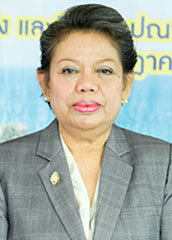 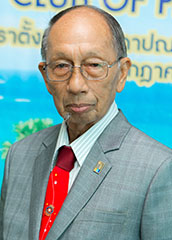 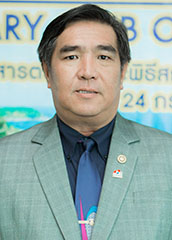 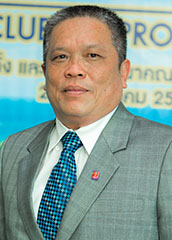 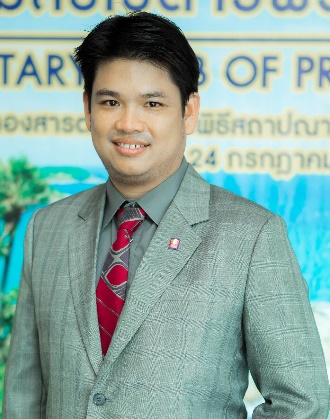 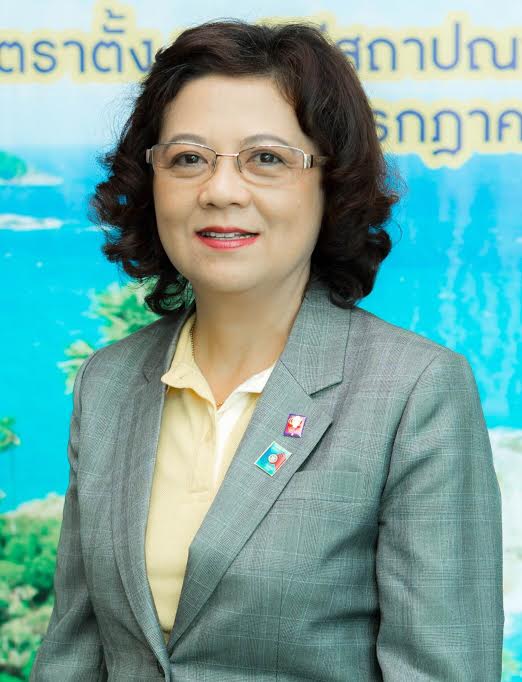 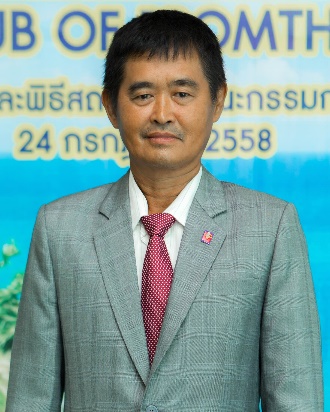 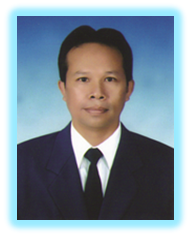 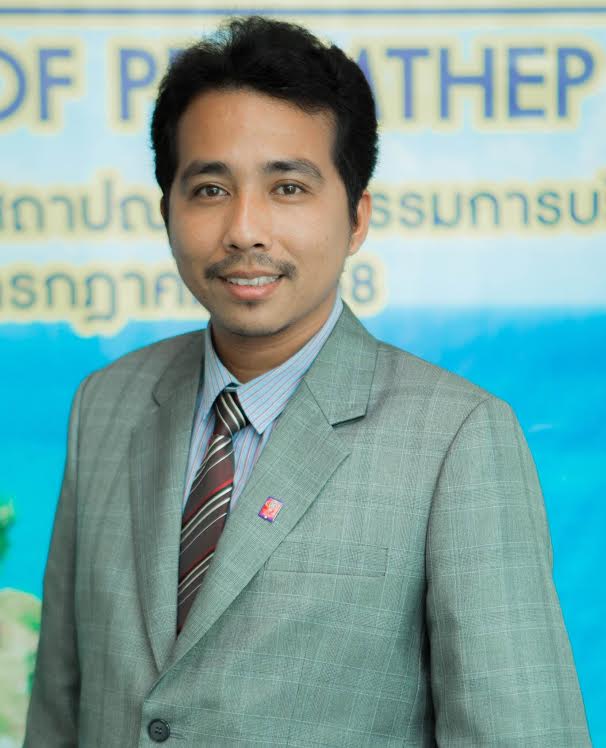 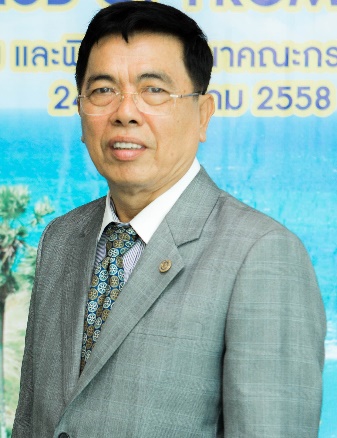 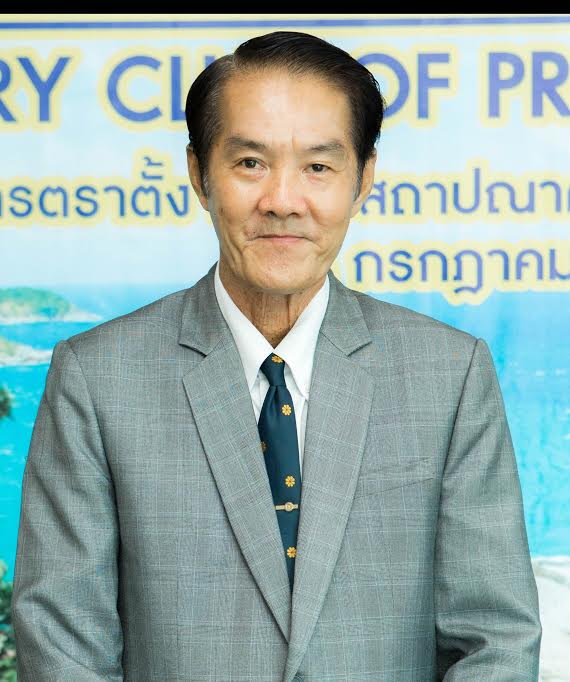 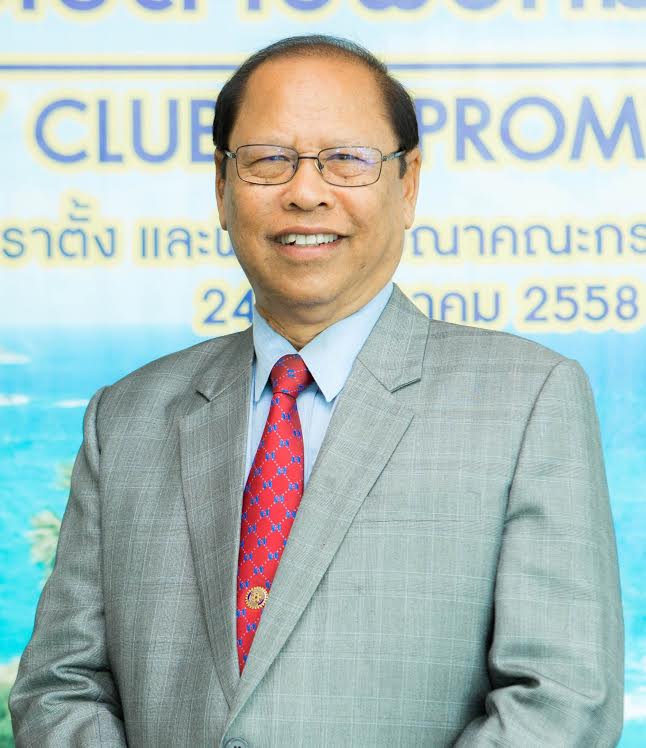 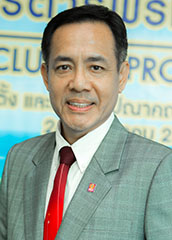 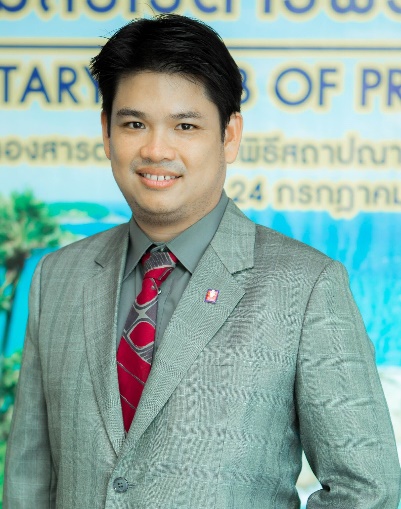 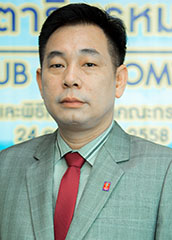 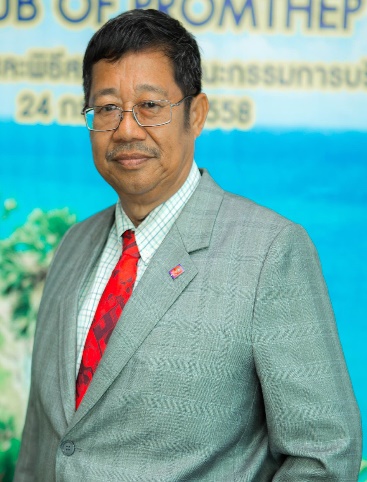 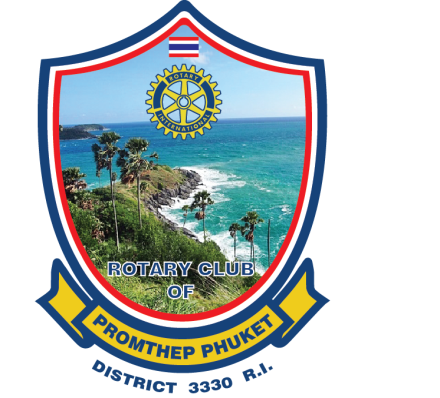 1. อผภ.เธียรศักดิ์   ปิยธรรมสิริ				โทร. 093-8256539	2. นยก.ประจวบ  ไมพานิช				โทร. 081-89288523. อน.สมพร   ชุ่มพงษ์					โทร. 076-221148 , 081-8935504		                          4. อน.ศุภศักดิ์   นุ่นสังข์				โทร. 081-6935350 , 091-1629194		5. อน.นัฐพงศ์   วิสุทธิผล				โทร. 081-8370633 , 084-6666678		6. นย.สุวิทย์  กรุณา					โทร. 081-78885667. นยล.วิภา  ตันติธรรมวงศ์				โทร. 081-4767320 , 084-74812228. รทร.ณัฐเศรษฐกานต์  พงษ์แก้ว			โทร. 086-9426939  		9. รทร.จารุวัฒน์  ติงหงะ				โทร. 086-5652753  			10. รทร.สุรินทร์  อังศุธรไพบูลย์			โทร. 081-9790278		11. รทร.กิตติ์สินธุ์  โยธินพงศธร			โทร. 076-234335 , 081-9684389		12. รทร.บงกชธร  นุ่นสังข์  				โทร. 096-635156513. รทร.สุริยา  ชาติโย					โทร. 089-1973793	14. รทร.จีรศักดิ์  บูรวัฒนะ				โทร. 084-6491111	15. รทร.ปริยานุช    เสงี่ยมกุล				โทร. 086-9770304		16. อน.เตชิต  ฉัตรเดชา                               		 โทร. 087-872-181817.รทร.ณัฐณิชาช์   ปินใจ				 โทร. 095-4236926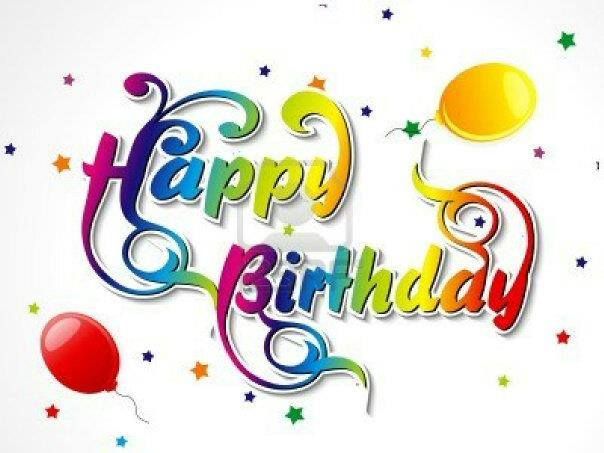 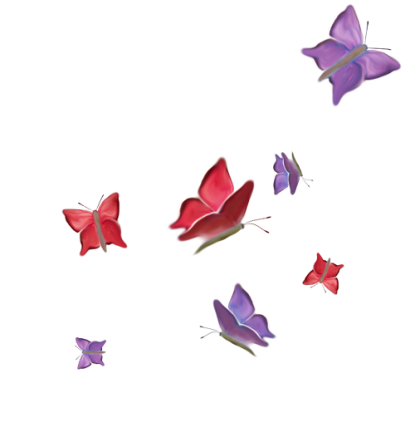 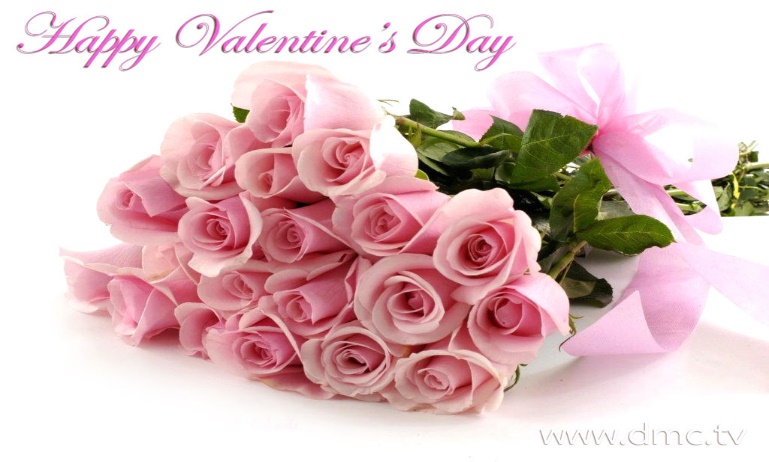 บรรยากาศการประชุมปกติประจำสัปดาห์วันพุธที่   7    มิถุนายน     2560ณ    ห้องศักดิเดช     โรงแรมคาทีน่า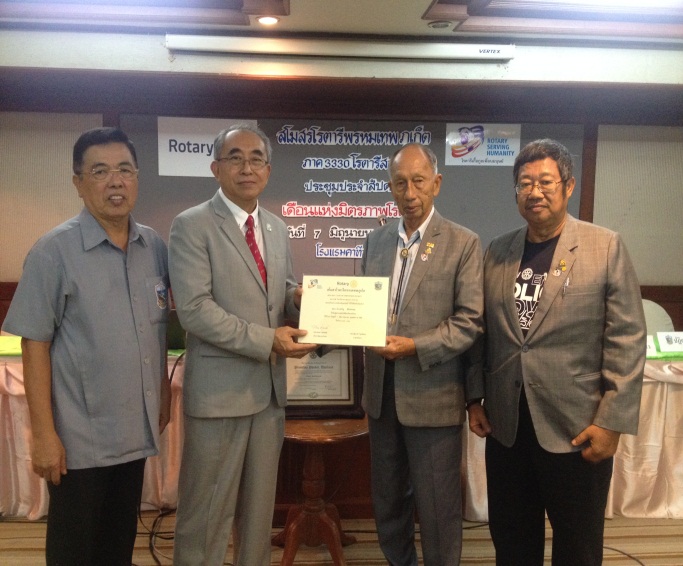 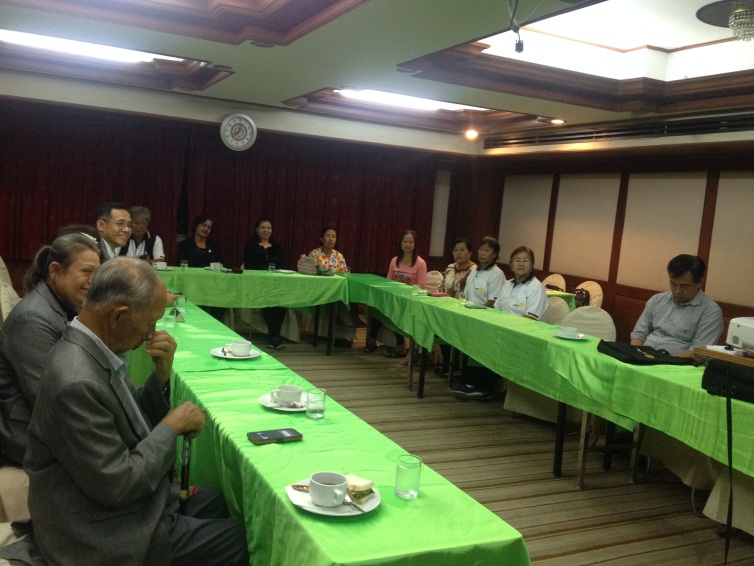 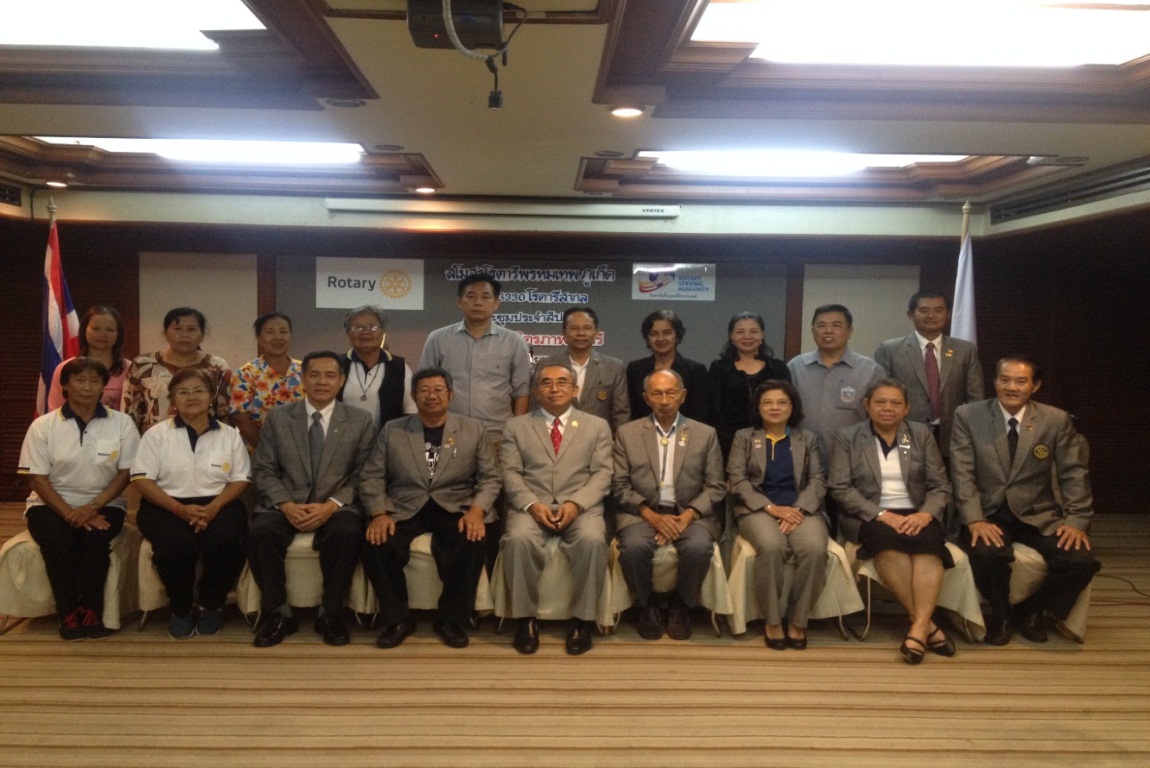 บรรยากาศงานเลี้ยงอำลานายกวันพุธที่   28    มิถุนายน     2560ณ  ร้าน VT  แหนมเนือง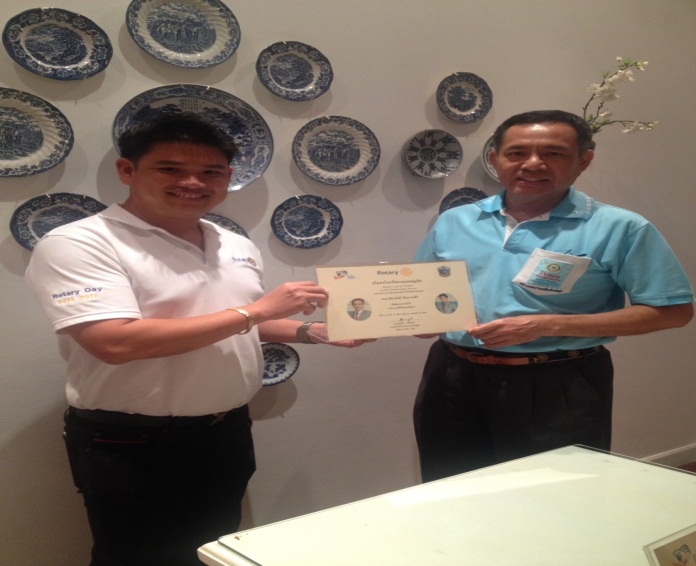 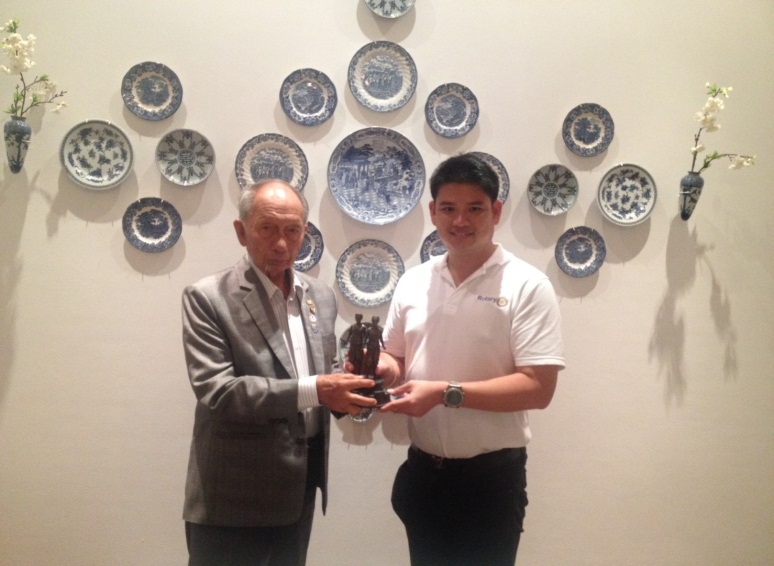 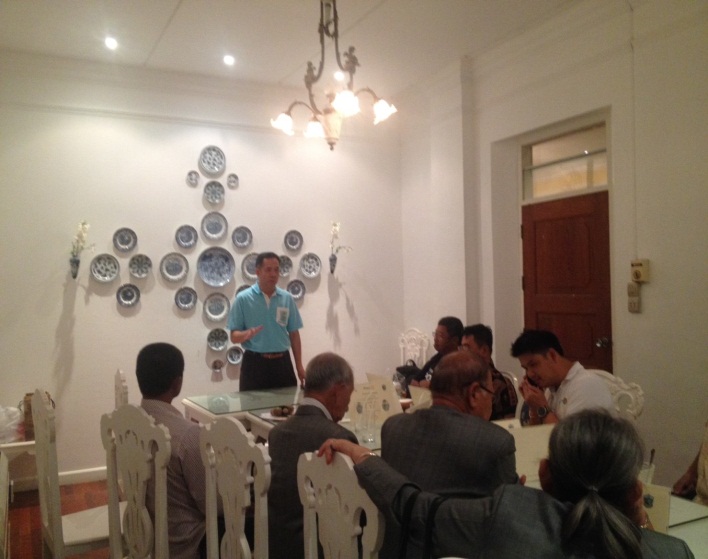 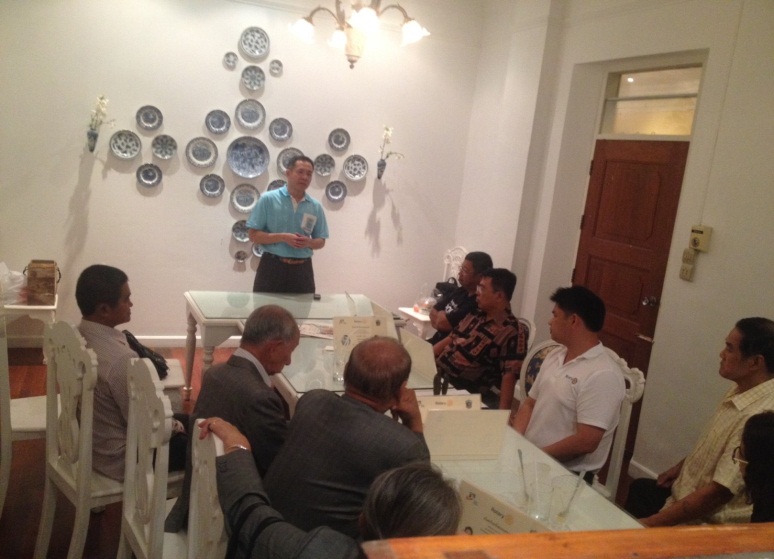 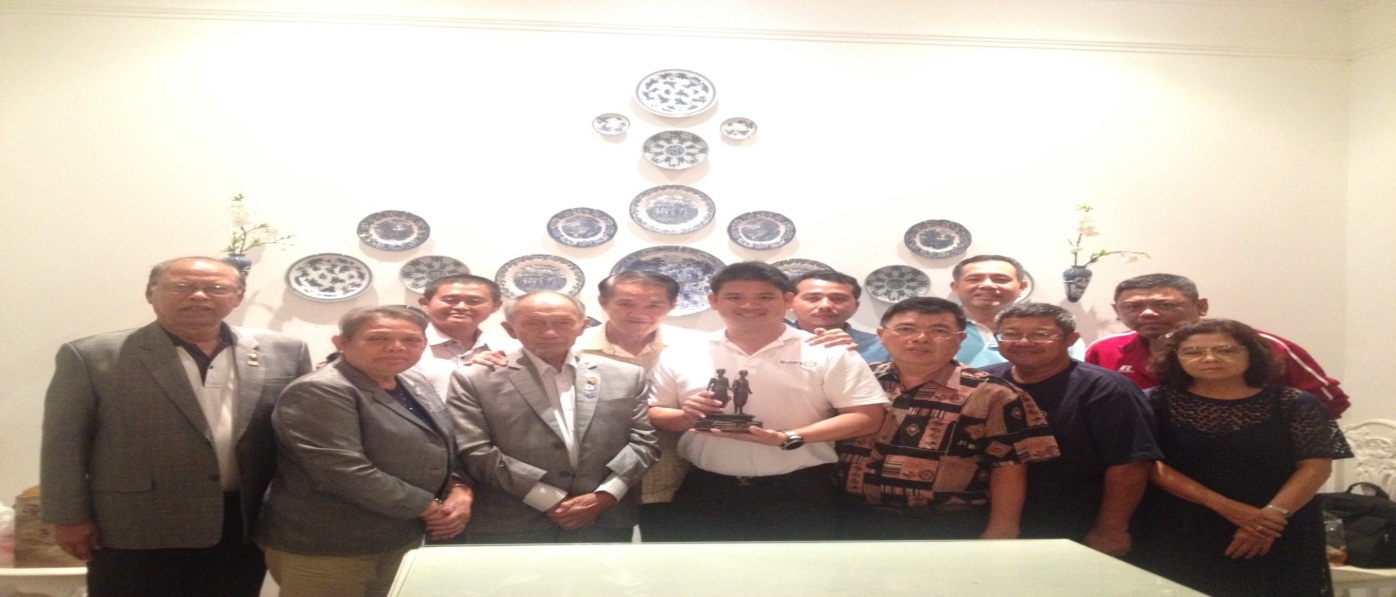 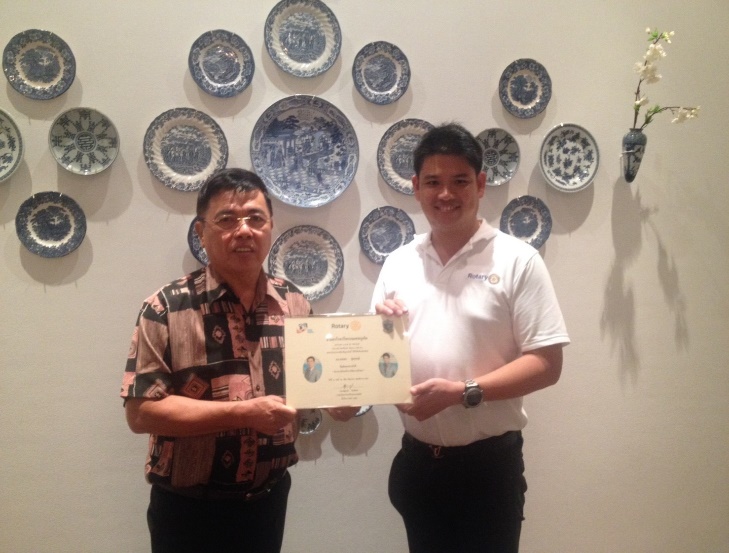 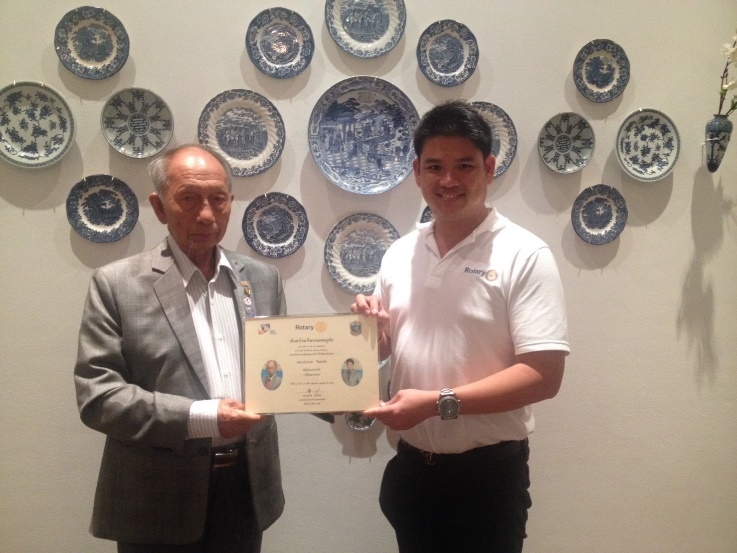 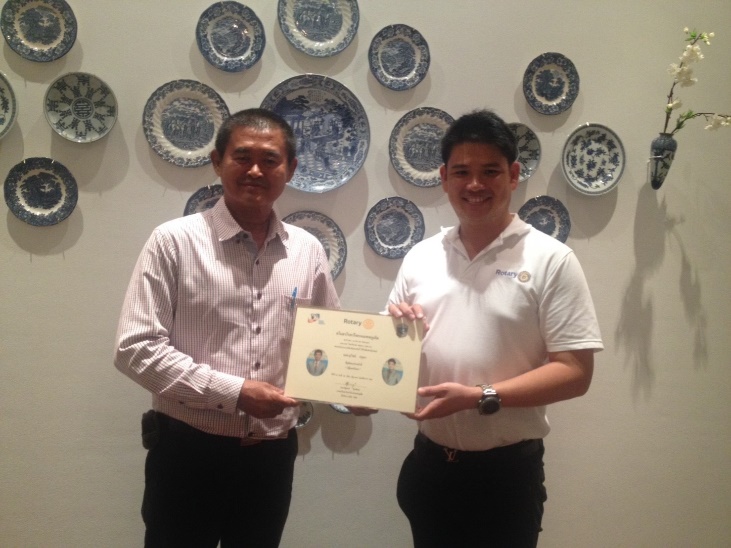 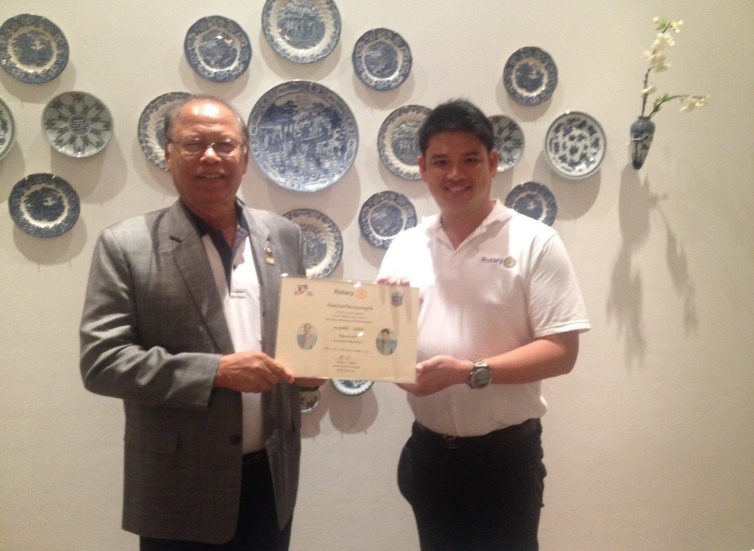 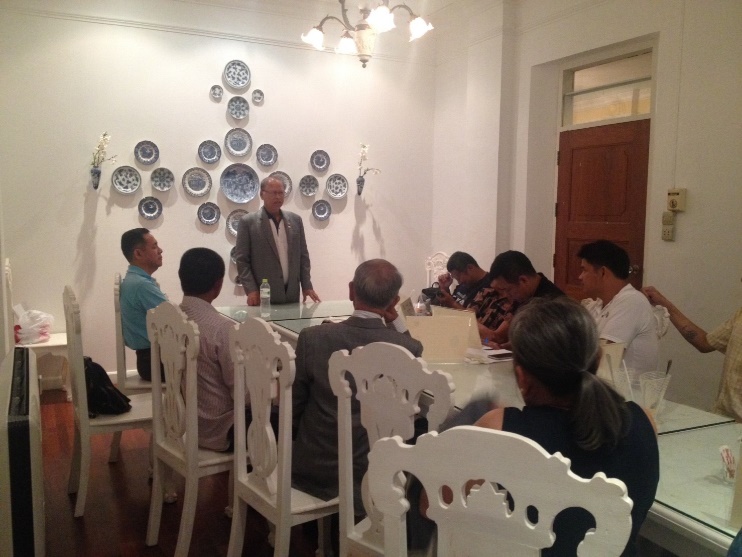 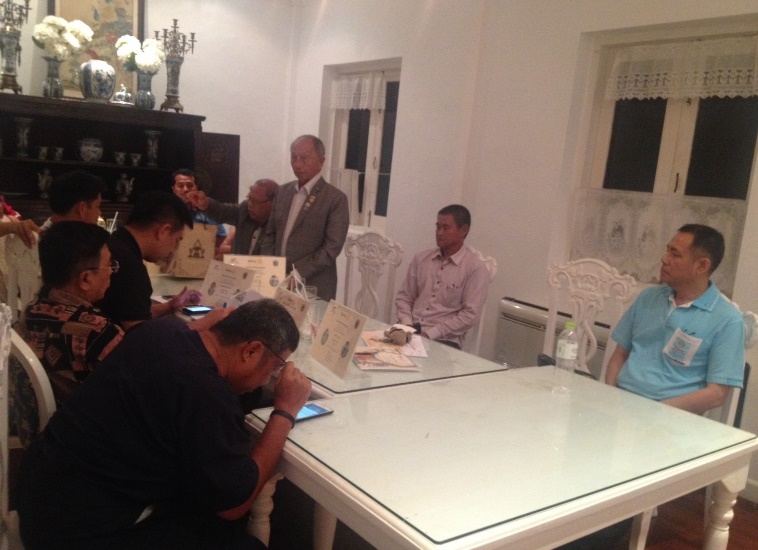 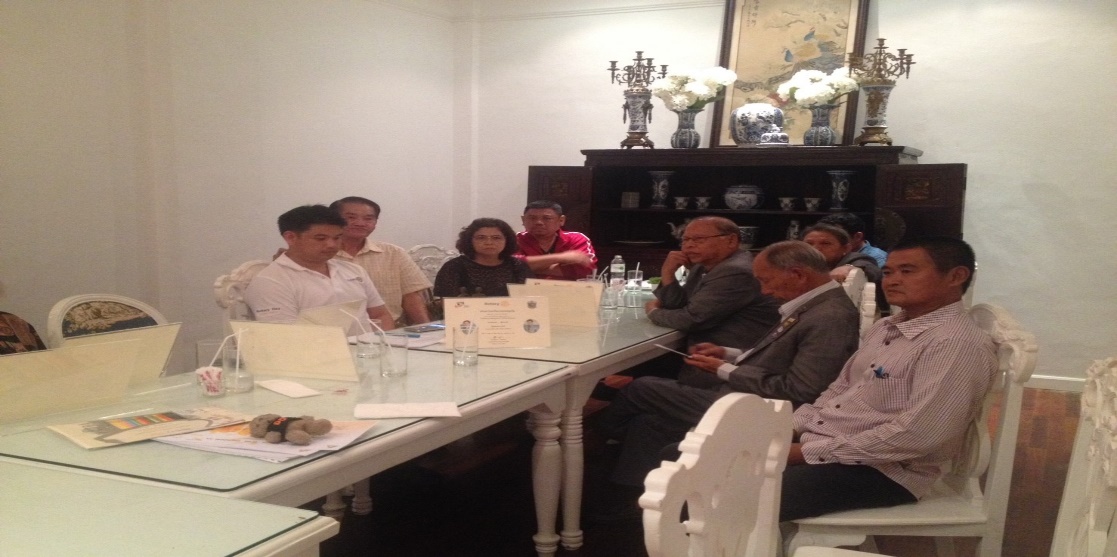 